Publicado en  el 10/08/2013 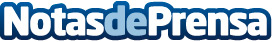 Fomento pone en servicio cuatro kilómetros del tercer carril de la V-21 en la provincia de ValenciaEl Ministerio de Fomento ha puesto hoy en servicio el tercer carril de la V-21 entre el enlace de Massalfassar (CV-32) y Port Saplaya (Alboraia) con firme provisional.Datos de contacto:Nota de prensa publicada en: https://www.notasdeprensa.es/fomento-pone-en-servicio-cuatro-kilometros-del_1 Categorias: Valencia Construcción y Materiales http://www.notasdeprensa.es